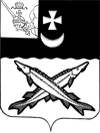                                    ПРЕДСТАВИТЕЛЬНОЕ СОБРАНИЕ                     БЕЛОЗЕРСКОГО МУНИЦИПАЛЬНОГО РАЙОНА                                                  РЕШЕНИЕОт  26.04.2021 № 23О внесении     изменения в    решениеПредставительного Собрания районаот 26.05.2020 № 33В соответствии со статьей 19 Федерального закона от 07.02.2011 N 6-ФЗ "Об общих принципах организации и деятельности контрольно-счетных органов субъектов Российской Федерации и муниципальных образований", статьей 18 Устава Белозерского муниципального районаПредставительное Собрание районаРЕШИЛО:	1.Внести в Положение о контрольно-счетном органе Белозерского муниципального района, утвержденное решением Представительного Собрания Белозерского муниципального района от 26.05.2020 № 33 изменение, изложив пункт 24.2 раздела 24 в следующей редакции:	«24.2. Контрольно-счетный орган ежегодно до 1 мая года, следующего за отчетным представляет отчет о своей работе Представительному Собранию района. Отчет контрольно-счетного органа опубликовывается в районной газете «Белозерье» и (или) приложении к ней и размещается в информационно-телекоммуникационной сети "Интернет" после его рассмотрения Представительным Собранием района».	2. Настоящее решение подлежит опубликованию в районной газете «Белозерье», размещению на официальном сайте Белозерского муниципального района в информационно-телекоммуникационной сети «Интернет».      Глава района:                                                                        Е.В. Шашкин         